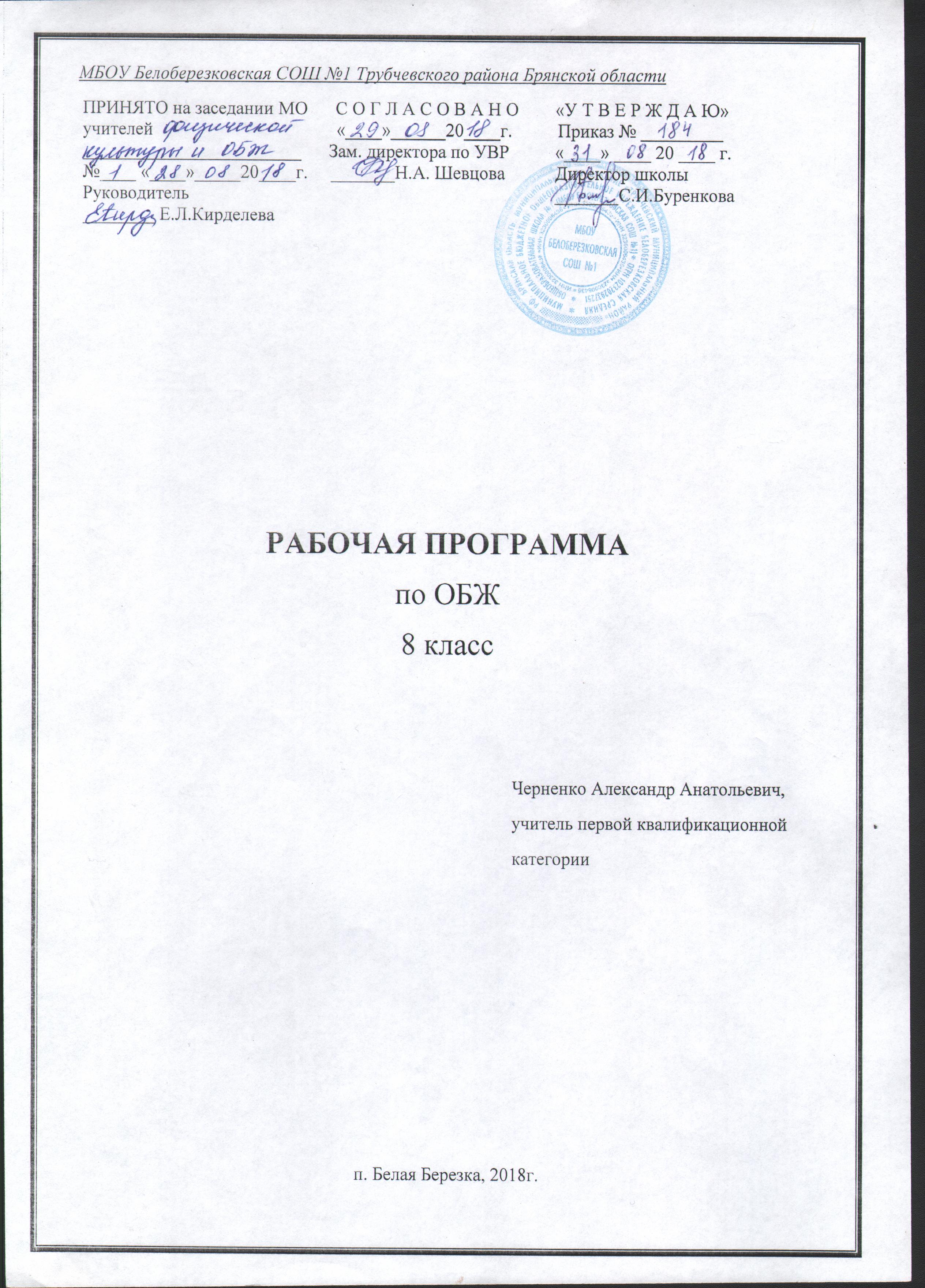 Пояснительная запискаРабочая программа по ОБЖ для 9 класса разработана в соответствии с Положением о порядке разработки и утверждения рабочей программы по учебным предметам, курсам, модулям в соответствии с ФГОС ООО МБОУ Белоберезковская СОШ №1 и на основании Основной образовательной программы основного общего образования  МБОУ Белоберезковская СОШ №1.Планируемые результаты освоения учебного предмета  ОБЖ в 9 классе:Личностные результаты:Усвоение правил индивидуального и коллективного безопасного поведения в чрезвычайных ситуациях, угрожающих жизни и здоровью людей, правил поведения на транспорте и на дорогах;Формирование понимания ценности здорового и безопасного образа жизни;Усвоение гуманистических, демократических и традиционных ценностей многонационального российского общества, воспитание чувства ответственности и долга перед Родиной;Формирование ответственного отношения к учению, готовности и способности, обучающихся к саморазвитию и самообразованию на основе мотивации к обучению и познанию, осознанному выбору и построению дальнейшей индивидуальной траектории образования на базе ориентировки в мире профессий и профессиональных предпочтений с учётом устойчивых познавательных интересов;Формирование целостного мировоззрения, соответствующих современному уровню развития науки и общественной практике, учитывающего социальное, культурное. Языковое, духовное многообразие современного мира;Формирование готовности и способности вести диалог с другими людьми и достигать в нём взаимопонимания;Освоение социальных норм, правил поведения, ролей и форм социальной жизни в группах и сообществах, включая взрослые и социальные сообщества;Развитие правового мышления и компетентности в решении моральных проблем на основе личностного выбора, формирование нравственных чувств и нравственного поведения, осознанного и ответственного отношения к собственным поступкам;Формирование коммуникативной компетентности в обращении и сотрудничестве со сверстниками, старшими и младшими в процессе образовательной, общественно полезной, учебно-исследовательской, творческой и других видов деятельности;Формирование основ экологической культуры на основе признания ценности жизни во всех её проявлениях и необходимости ответственного, бережного отношения к окружающей среде;Осознание значения семьи в жизни человека и общества, принятия ценности семейной жизни, уважительное и заботливое отношение к членам своей семьи;Формирование антиэкстремистского мышления и антитеррористического поведения, потребностей соблюдать нормы здорового образа жизни, осознанно выполнять правила безопасности жизнедеятельности.                                                          Метапредметные результаты:Умение самостоятельно определять цели своего обучения, ставить и формулировать для себя новые задачи в учёбе и познавательной деятельности, развивать мотивы и интересы своей познавательной деятельности;Умение самостоятельно планировать пути достижения целей защищенности, в том числе альтернативные, осознанно выбирать наиболее эффективные способы решения учебных и познавательных задач;Умение соотносить свои действия с планируемыми результатами курса, осуществлять контроль соей деятельности в процессе достижения результата, определять способы действия в опасных и чрезвычайных ситуациях в рамках предложенных условий и требований, корректировать свои действия в соответствии с изменяющейся ситуацией;Умение оценивать правильность выполнения учебной задачи в области безопасности жизнедеятельности, собственные возможности её решения;Владение основами самоконтроля, самооценки, принятие решений и осуществление осознанного выбора в учебной и познавательной деятельности;Умения определять понятия, создавать обобщения, устанавливать аналогии, классифицировать, самостоятельно выбирать основания и критерии (например, для классификации опасных и чрезвычайных ситуаций, видов террористической деятельности), устанавливать причинно-следственные связи, строить логические рассуждения, умозаключения (индуктивные, дедуктивные и по аналогии) и делать выводы;Умение создавать, применять и преобразовывать знаки и символы, модели и схемы для решения учебных и познавательных задач; Умение организовывать учебное сотрудничество и совместную деятельность с учителем и сверстниками, работать индивидуально и в группе, находить общее решение и разрешать конфликты на основе согласования позиций и учёта интересов, формулировать, аргументировать и отстаивать свое мнение;Формирование и развитие компетентности в области использования ИКТ;Освоение приемов действий в опасных и чрезвычайных ситуациях природного, техногенного и социального характера, в том числе оказание первой помощи пострадавшимФормирование умений взаимодействовать с окружающими, выполнять различные социальные роли вовремя и при ликвидации последствий чрезвычайных ситуаций.                                                            Предметные результаты:В познавательной сфере:• знания об опасных и чрезвычайных ситуациях; о влиянии их последствий на безопасность личности, общества и государства; о государственной системе обеспечения защиты населения от чрезвычайных ситуаций; об организации подготовки населения к действиям в условиях опасных и чрезвычайных ситуаций; о здоровом образе жизни; об оказании первой медицинской помощи при неотложных состояниях; о правах и обязанностях граждан в области безопасности жизнедеятельности. 2.В ценностно-ориентационной сфере• умения предвидеть возникновение опасных ситуаций по характерным признакам их появления, а также на основе анализа специальной информации, получаемой из различных источников;• умения применять полученные теоретические знания на практике — принимать обоснованные решения и вырабатывать план действий в конкретной опасной ситуации с учетом реально складывающейся обстановки и индивидуальных возможностей;• умения анализировать явления и события природного, техногенного и социального характера, выявлять причины их возникновения и возможные последствия, проектировать модели личного безопасного поведения.3. В коммуникативной сфере:• умения информировать о результатах своих наблюдений, участвовать в дискуссии, отстаивать свою точку зрения, находить компромиссное решение в различных ситуациях. 4. В эстетической сфере: • умение оценивать с эстетической (художественной) точки зрения красоту окружающего мира; умение сохранять его.5. В трудовой сфере: • знания устройства и принципов действия бытовых приборов и других технических средств, используемых в повседневной жизни; локализация возможных опасных ситуаций, связанных с нарушением работы технических средств и правил их эксплуатации; • умения оказывать первую медицинскую помощь.6. В сфере физической культуры: • формирование установки на здоровый образ жизни; • развитие необходимых физических качеств: выносливости, силы, ловкости, гибкости, скоростных качеств, достаточных для того, чтобы выдерживать необходимые умственные и физические нагрузки; умение оказывать первую медицинскую помощь при занятиях физической культурой и спортом. Для достижения планируемых результатов освоения учебного курса (предмета, модуля) «ОБЖ», 9 класс используется УМК:Н.Ф. Виноградова. Основы безопасности жизнедеятельности: Учебник для 7-9 класса. – 2-е изд. – Москва. Издательский центр «Вентана- Граф».- 2017.На изучение предмета ОБЖ в 9 классе отводится 1 час в неделю (35 часов в год).Содержание рабочей программы полностью соответствует содержанию основной образовательной программы основного общего образования и примерной программы учебного предмета, рекомендованной Минобрнауки России, соответствует учебнику Н.Ф. Виноградова. Основы безопасности жизнедеятельности: Учебник для 7-9 класса. – 2-е изд. – Москва. Издательский центр «Вентана- Граф».- 2017 из ФПУ 2017 года.Содержание учебного предмета«ОСНОВЫ БЕЗОПАСНОСТИ ЖИЗНЕДЕЯТЕЛЬНОСТИ»Введение. ОБЖ. Это нужно знать (1 час).Раздел I. Когда человек сам себе враг (5 часов)Курение убивает. Алкоголь разрушает личность. Скажем наркотикам – нет. Токсикомания – страшная зависимость. Раздел 2. ЧС природного и техногенного характера (16 часов)ЧС и их классификация. Природные ЧС. ЧС техногенного характера. Раздел 3. ЧС социального характера. Национальная безопасность РФ.Экстремизм и терроризм. Законодательство России о противодействии экстремизму и терроризму. Национальная безопасность России.Творческий проект (1 час): «Отношение к пьянству в России в разные времена»; «Мифы о пьянстве на Руси»; «Наркотикам – нет!»; «Как смягчить последствия природных ЧС»; «Техногенная катастрофа»; «История ВЧК – ФСБ»; «Служба в Вооружённых Силах России как часть борьбы за национальную безопасность страны». Урок обобщения. Защита проектов. Подведение итогов изучения предмета ОБЖ в 9 классе.Практические работы: развитие навыков работы с документами: ФЗ «Об охране здоровья граждан от воздействия окружающего табачного дыма и последствий потребления табака»; ФЗ «О защите населения и территорий от ЧС»; ФЗ «О противодействии экстремистской деятельности», ФЗ «О противодействии терроризму». Узнать, какие крупные гидродинамические объекты располагаются неподалеку от вашего населенного пункта, и выяснить, какую опасность они представляют. Особенность первой доврачебной помощи.Тематический план№ п.п.Тема раздела, тема урокаДата по плануДата по факту1.Вводное занятие: ОБЖ. Это нужно знать (1 час).Раздел 1 Когда человек сам себе враг (1 час) Глава 1 Курение убивает2.Почему курят подростки.Глава 2 Алкоголь разрушает личность3.Алкоголь разрушает личность.4.Отравление алкоголем.5.Скажем наркотикам – нет.6.Токсикомания – страшная зависимость.Раздел 2 ЧС природного и техногенного характера (16 час)Глава 3 ЧС и их классификация7.Что такое ЧС. Классификация ЧС.8.Система оповещения в ЧС.9.Общие правила при эвакуации.Глава 4 Природные ЧС10.Землетрясения.11.Как вести себя во время и после землетрясения.12.Извержения вулкана.13.Сели, оползни, обвалы.14.Снежная лавина.15.Ураган, буря, смерч.16.Цунами.17.Наводнения.18.Природные пожары .Глава 5 ЧС техногенного характера  19.Причины и виды техногенных ЧС.20.Безопасное поведения в техногенных ЧС.21.Безопасное поведение при радиационной аварии.22.Безопасное поведение при аварии на гидродинамическом объекте. Раздел 3 ЧС социального характера. Национальная безопасность РФ (11 часов)Глава 6 Экстремизм и терроризм23.Что такое экстремизм. 24.Что такое терроризм. 25.Как снизить угрозу теракта.26.Угроза взрыва в местах массового скопления людей. 27.Что делать, если произошел взрыв в местах массового скопления людей. 28.Если вас взяли в заложники или похитили.29.Оказание помощи в поимке преступника. Как избежать похищения.30.Взрывы в жилых домах – теракты.Глава 7 Законодательство России о противодействии экстремизму и терроризму.31.Законодательство России о противодействии экстремизму.32.Законодательство России о противодействии терроризму.Глава 8 Национальная безопасность России 33.Что такое национальная безопасность? Условия обеспечения национальной безопасности в России.Проектная деятельность (2 часа)34.Творческий проект35.Урок обобщения. Защита проектов. Подведение итогов изучения предмета ОБЖ в 9 классе.Итого:35